LISTA RZECZY POTRZEBNYCH W KLASIE I2 zeszyty w 3 linie, 16-kartkowy lub 32 – kartkowy (najlepiej kolorowa liniatura)zeszyt w kratkę, 16-kartkowy lub 32 - kartkowyzeszyt do korespondencji 32- kartkowypiórnik a w nim:2 ołówkikredki ołówkowe – miękkie gumkatemperówka nożyczki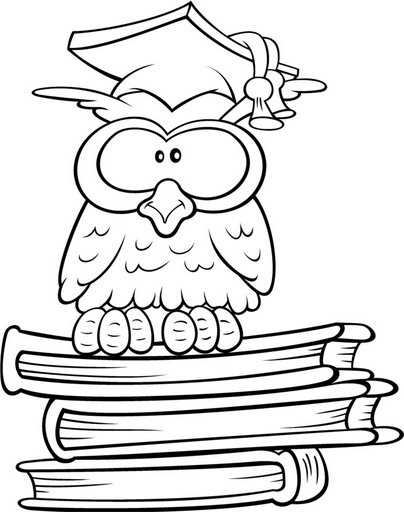 klej w sztyfcieblok techniczny biały A4 - 2 szt.blok techniczny kolorowy A4 - 2 szt. blok rysunkowy kolorowy A4 – 2 szt.Blok techniczny kolorowy A3papier kolorowyplastelinafarby plakatowe, pędzelki, kubek na wodę2 teczki tekturowe z gumką obuwie na zmianę i worek na obuwiestrój gimnastyczny (biała koszulka, granatowe lub czarne spodenki)chusteczki higieniczne - 2  opakowania (w pudełku)Wszystkie zeszyty, przybory, artykuły papiernicze powinny być podpisane imieniem i nazwiskiem dziecka.